 MLEA AGENDA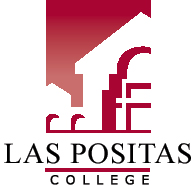 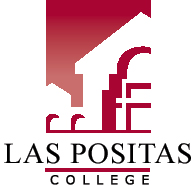 Math And Language Equity & Achievement CommitteeSeptember 15, 2022| 3:15-4:30pm | via ZOOM
https://us06web.zoom.us/j/81098080650AgendaCall to Order
Review and Approval of Agenda and MinutesShort Reports on post-April math and language work from disciplines (English, Math, ESL)Short Reports on math and language work and questions from services (Assessment, Counseling, DSPS, Tutoring, Instructional assistants)Short Reports on math and language work from administrators (Deans, Institutional Research, Student Life)Concerns/feedback/ideas from LPCSGPreparation for Academic Senate presentation on AB705/AB1705 in late SeptemberMLEA role in SEA’s Equity Report (tabled)Flex Day presentation ideas: AB1705, Universal Design? Notes for next time: researching/visioning MLEA’s contribution to East Bay CAN, K-16 Collaborative (tabled) Good of the Order Meeting Adjournment